Протокол № 11рассмотрения заявок на участие в открытом аукционе
по продаже права на заключение договора аренды земельного участкаг. Чита	23 августа 2021 г.11:00 (местного времени)Аукционная комиссия администрации муниципального района «Читинский район»
провела процедуру рассмотрения заявок на участие в аукционе 23 августа 2021 г. в 11:00 по
адресу: Забайкальский край.' г. Чита, ул. Ленина, 157, 1 этаж, каб. 9.Рассмотрение заявок на участие в открытом аукционе проводилось аукционнойкомиссией в следующем составе:Начальник отдела земельных
отношений Управления
градостроительства
и земельных отношенийКонсультант отдела земельных
отношений Управления
градостроительства
и земельных отношенийГлавный специалист отдела земельных
отношений Управления
градостроительстваи земельных отношений	Т.С. БлагининаИ.А. КузьминаК.Ю. КозловаЛот № 1Предмет аукциона: продажа земельного участка, находящегося по адресу: Забайкальский край, р-н Читинский, п/ст Кука, ул. Вокзальная, д. 17, сроком на 3 года.Кадастровый номер: 75:22:400101:363 Площадь-421 кв.м.Разрешенное использование земельного участка - для ведения личного подсобного хозяйства.Комиссией рассмотрена заявка на участие в открытом аукционе:На дату окончания приема заявок не поступило ни одной заявки.Решение комиссии: аукцион признать несостоявшимся в связи с отсутствием допущенных участников.Лот № 2Предмет аукциона: продажа земельного участка, находящегося по адресу: Забайкальский край., Читинский р-н., с. Засопка, Центральный кв-л., 56Кадастровый номер: 75:22:260104:415 Площадь - 80 кв.м.Разрешенное использование земельного участка - для индивидуального жилищногостроительства.Комиссией рассмотрены заявки на участие в открытом аукционе:Решение комиссии: аукцион признать несостоявшимся. Направить Жеребцовой И.А. три экземпляра подписанного договора купли-продажи земельного участка, заключенного по начальной цене - 33650 (тридцать три тысячи шестьсот пятьдесят) руб. 00 коп.Лот № 3Предмет аукциона: продажа земельного участка, находящегося по адресу: Забайкальский край, Читинский район, СНГ "Просвещение", уч. 7.Кадастровый номер: 75:22:800301:198Площадь - 1204 кв.м. •Разрешенное использование земельного участка - для садоводства Комиссией рассмотрены заявки на участие в открытом аукционе:Решение комиссии: аукцион признать несостоявшимся. Направить Лоншакову Д.А. три экземпляра подписанного договора купли-продажи земельного участка, заключенного по начальной цене - 37311 (тридцать семь тысяч триста одиннадцать) руб. 96 коп.Лот № 4Предмет аукциона: продажа земельного участка, находящегося по адресу: Забайкальский край, Читинский район.Кадастровый номер: 75:22:670901:308Площадь - 635 кв.м.Разрешенное использование земельного участка - для садоводства Комиссией рассмотрены заявки на участие в открытом аукционе:Решение комиссии: аукцион признать несостоявшимся. Направить Шабанову В.В. три
экземпляра подписанного договора купли-продажи земельного участка, заключенного по
начальной цене - 19678 (девятнадцать тысяч шестьсот семьдесят восемь) руб. 65 коп.Лот № 5Предмет аукциона: продажа земельного участка, находящегося по адресу:
Забайкальский край, Читинский район, с. Верх-Чита, ул. Центральная.Кадастровый номер: 75:22:130108:341
Площадь - 297 кв.м.Разрешенное использование земельного участка - для размещения административногоздания.Комиссией рассмотрены заявки на участие в открыл ом аукционе:Решение комиссии: аукцион признать несостоявшимся. Направить Махарамовой Н.А. три экземпляра подписанного договора купли-продажи земельного участка, заключенного по начальной цене - 46930 (сорок шесть тысяч девятьсот тридцать) руб. 00 коп.Лот № 61. Предмет аукциона: продажа земельного участка, находящегося по адресу: Забайкальский край, Читинский р-н, с. Новая Кука, мкр. Забайкальская птицефабрика.Кадастровый номер: 75:22:420102:1247Площадь - 52 кв.м. *Разрешенное использование земельного участка - для размещения гаражаКомиссией рассмотрена заявка на участие в открытом аукционе:На дату окончания приема заявок не поступило ни одной заявки.Решение комиссии: аукцион признать несостоявшимся в связи с отсутствием допущенных участников.Аукционная комиссии: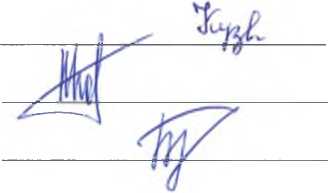 И.А. Кузьмина
К.Ю. Козлова
Т.С. Благинина№п/пРегистрацио нный номер заявкиДата подачи заявки, времяНаименование заявителя, почтовый адресЗадаток/решениеПричинаотказа1118 августа 2021 г.14:00Жеребцова Ирина Александровна адрес: Забайкальский край, Читинский район, с. Засопка, мкр. Северный, д. 196730,00руб./допущен№п/пРегистрацио нный номер заявкиДата подачи заявки, времяНаименование заявителя, почтовый адресЗадаток/решениеПричинаотказа1118 августа 2021 г.10:40Лоншаков Дмитрий Анатольевич адрес: Забайкальский край, г. Чита, ул. Ленина, д. 17, кв. 157462,00руб./допущен№п/пРегистрацио нный номер заявкиДата подачи заявки, время«VНаименование заявителя, почтовый адресЗадаток/решениеПричинаотказа1118 августа 2021 г.10:58Шабанов Вадим Викторович адрес: Забайкальский край, г. Чита, ул. Алданская, д. 11, кв. 493935,73руб./допущен№п/пРегистрацио нный номер заявкиДата подачи заявки,времяНаименование заявителя, почтовый адресЗадаток/решениеПричинаотказа1118 августа 2021 г.11:05Махарамова Наталья Анатольевна адрес: Забайкальский край, г. Чита, ул. Шилова, д. 10, кв. 339386,00руб./допущен